С целью выявления и поддержки одаренных детей в области изобразительного искусства, привлечения их к обучению в МАУ ДО «Детской школе искусств                       г. Печора»:1.	Управлению культуры и туризма МР «Печора» (Писарева Е.Ю.) провести 14 апреля 2018 года в 14.00 на базе МАУ ДО «Детская школа искусств г. Печора»              I-ую муниципальную Олимпиаду по изобразительному искусству «Мир искусства».2. Утвердить положение о проведении I-ой муниципальной Олимпиады по изобразительному искусству «Мир искусства» (приложение)3. Управлению образования МР «Печора» (Зорькина С.В.) обеспечить участие учащихся общеобразовательных школ МР «Печора» в Олимпиаде.4.	Настоящее распоряжение  подлежит размещению на официальном сайте администрации муниципального района «Печора».5. Контроль за исполнением распоряжения возложить на заместителя руководителя администрации муниципального района «Печора» И.А. Шахову Руководитель администрации                                                                         Н.Н. ПаншинаПОЛОЖЕНИЕ
о проведении I-ой муниципальной Олимпиады 
по изобразительному искусству «Мир искусства»
(далее - мероприятие)1. Учредитель- Управление культуры и туризма МР «Печора»2. Организатор - МАУ ДО «ДШИ г. Печора»3. Цель- выявление и поддержка одарённых детей в области изобразительного искусства с последующим привлечением их к обучению в МАУ ДО «ДШИ    г. Печора».4. Задачи- развитие познавательного интереса учащихся общеобразовательных учреждений к изобразительному искусству;-  повышение мотивации учащихся общеобразовательных учреждений к дополнительному обучению изобразительному искусству;- повышение уровня образования учащихся в области изобразительного искусства.5. Порядок проведения и условия участия5.1. Дата проведения 14 апреля  2018 г. в 14.00 в художественном отделении МАУ ДО «ДШИ г. Печора»  по адресу: г. Печора, ул. Печорский пр-кт, д.65 (1 этаж, правое крыло).5.2. Участниками Олимпиады могут стать учащиеся общеобразовательных организаций:- 3 класса (в возрасте 8-9 лет)- 4 класса (в возрасте 9-10 лет)5.3. Количество участников от одной образовательной организации не более 4 человек (по два учащихся от класса). К участию в Олимпиаде допускаются участники в сопровождении педагога направляющей образовательной организации.5.4. Учащиеся  учреждений дополнительного образования к Олимпиаде не допускаются.5.5. Олимпиада состоит из 2-х частей:1) тестирование (теория изобразительного искусства).Перечень рекомендуемых тем для подготовки учащихся к Олимпиаде в Приложении 3.2) практическая работа (композиция на заданную тему)5.6. Программа проведения:13.30 - 13.50 - регистрация участников;14.00 - 14.10 - Открытие Олимпиады;14.10 - 14.50 - тестирование (теория по изобразительному искусству);15.00 – 15.50, 16.00 – 16.50 – практическая работа (композиция на заданную тему)5.7. Для участия в Олимпиаде участнику необходимо иметь: - краски (гуашь или акварель);- набор простых карандашей;- ластик;- точилку;- палитру;- кисти разных размеров;- ручку.5.8. Запрещается к использованию: телефоны, гаджеты, планшеты и другие технические средства.5.9. Для  участия в Олимпиаде необходимо в срок до 10 апреля 2018 года подать заявку и предоставить согласие на обработку персональных данных  (Приложение №1, 2) по адресу: 169600, Республика Коми, г. Печора, ул. Спортивная д. 48А или по электронной почте pechoradshi@mail.ru;Телефон (факс): 8(82142) 7-16-02.6. Критерии оценкиКритерии оценки тестов (теория в области изобразительного искусства):За каждый правильный ответ участник получает 1 балл, за неправильный – 0 баллов.Практическая работа (композиция на заданную тему) участников Олимпиады оценивается по 5-ти бальной шкале в соответствии с критериями:- творческий подход, яркость и эмоциональность созданного образа;- композиционное решение (организация изображения на плоскости листа, наличие  композиционного центра, согласованность всех компонентов изображения, общая идея и содержание);- техника исполнения и совместимость материалов;- соблюдение перспективы, конструктивной формы предметов, передача пропорций;- качество выполненной работы, законченность работы.7. Подведение итогов, награждение 7.1. Состав жюри Олимпиады утверждается приказом Управления культуры и туризма МР «Печора».7.2. Заседание жюри состоится не позднее 3-х дней с момента проведения Олимпиады.7.3. Жюри оценивает работы участников Олимпиады, определяет победителей по общему количеству баллов, набранных участником за каждый этап Олимпиады.7.4. Решение жюри оформляется протоколом, который утверждается председателем жюри и является итоговым документом Олимпиады.7.5. В каждой возрастной категории определяются победители и награждаются дипломами лауреатов I, II, III степени.7.6. Победители олимпиады имеют право на поступление в МАУ ДО «ДШИ г. Печора» на обучение по предпрофессиональной программе обучения «Живопись» без конкурсных творческих испытаний.7.7. Все участники Олимпиады получают дипломы участников.7.8. Преподаватели, подготовившие победителей, награждаются благодарственными письмами.7.9. В случае низкого уровня теоретических и практических знаний, умений жюри оставляет за собой право не присуждать участникам конкурса призовых мест. 7.10. Решение жюри пересмотру не подлежит. Апелляции по решению жюри не принимаются.7.11. Работы, выполненные на Олимпиаде, не возвращаются, остаются в фондах МАУ ДО «ДШИ г. Печора». В дальнейшем работы могут быть использованы для участия в выставках и публикациях, в каталоге и другой печатной продукции.7.12. Результаты Олимпиады будут размещены на сайте МАУ ДО «ДШИ г. Печора» (http: dshi.pechoraonlaine.ru) не позднее 5 дней после проведения Олимпиады.  7.13. Награждение победителей Олимпиады проводится на мероприятии «Вечер искусств» 21 апреля 2018 года в 16.00 часов в концертно-выставочном зале МАУ ДО «ДШИ г. Печора» » по адресу:            г. Печора, Печорский пр-кт д. 65.По организационным вопросам обращаться:Тел. 8(82142) 7-16-02 – Челпановская Екатерина Робертовна, и.о. директора МАУ ДО «ДШИ г. Печора»;Тел. 8(82142) 7-31-81 (89041040911) – Цыганова Анна Ивановна, зав. художественным отделением МАУ ДО «ДШИ г. Печора».ЗАЯВКАна I-ую муниципальную Олимпиаду по изобразительному искусству«Мир искусства».Полное наименование учрежденияЭлектронный адрес, телефонФ.И.О. директора учрежденияДиректор                                                        _______________(___________________)М.П.СОГЛАСИЕна обработку персональных данныхг. Печора                                                                                          «___»______________2018 г.Я,___________________________________________________________________________(Ф.И.О)________________________________серия_______№_______выдан___________________(вид документа, удостоверяющего личность)_____________________________________________________________________________(когда и кем)проживающий(ая) по адресу:____________________________________________________являясь законным представителем субъекта персональных данных_________________________________________________________________________________________________
(Ф.И.О)________________________________серия_______№_______выдан___________________(вид документа, удостоверяющего личность)_____________________________________________________________________________(когда и кем)проживающий(ая) по адресу:____________________________________________________на основании  ________________________________________________________________
                                        (документ, подтверждающий полномочия законного представителя)В соответствии с Федеральным законом от 27.07.2006 N 152-ФЗ «О персональных данных» настоящим даю согласие МАУ ДО «ДШИ г. Печора» на обработку персональных данных представляемого лица, включая сбор, запись, систематизацию, накопление, хранение, уточнение (обновление, изменение), извлечение, использование, передачу (распространение, предоставление, доступ), обезличивание, блокирование, удаление, уничтожение персональных данных. Согласие дается свободно, своей волей и в интересе представляемого лица. Согласие дается в целях проведения МАУ ДО «ДШИ г. Печора» I муниципальной Олимпиады по изобразительному искусству «Мир Искусства» и приглашения субъекта персональных данных для участия в конкурсе.Согласие распространяется на следующие персональные данные: фамилию, имя, отчество, пол, дату рождения, место рождения, адрес проживания, контактный телефон, других персональных данных, содержащихся в анкете - заявке.В случае изменения моих персональных данных обязуюсь в 3-х дневной срок сообщить об этом.В случае неправомерного использования предоставленных мною персональных данных согласие отзывается моим письменным заявлением.Данное согласие действует с момента его подписания.___________________________________________________________________________                                                (Ф.И.О., подпись лица, давшего согласие)Перечень рекомендуемых тем для подготовки учащихся к Олимпиаде:Основные жанры и виды произведений изобразительного искусства; Основы цветоведения;Использование художественных материалов (гуашь, цветные карандаши, акварель, бумага);Применение основных средств художественной выразительности в рисунке и живописи (с натуры и по воображению).АДМИНИСТРАЦИЯ МУНИЦИПАЛЬНОГО РАЙОНА «ПЕЧОРА»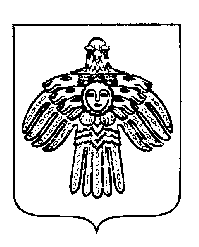 «ПЕЧОРА»  МУНИЦИПАЛЬНÖЙ  РАЙОНСААДМИНИСТРАЦИЯ РАСПОРЯЖЕНИЕТШÖКТÖМРАСПОРЯЖЕНИЕТШÖКТÖМРАСПОРЯЖЕНИЕТШÖКТÖМ « 26  »   марта  2018 г.г. Печора,  Республика Коми       № 353-рО проведении I-ой муниципальной Олимпиады по изобразительному искусству «Мир искусства»Приложение к распоряжению администрации МР «Печора»от 26.03. 2018 г. № 353-рПриложение № 1к положению о проведении           I-ой муниципальной Олимпиады по изобразительному искусству «Мир искусства»№п/пФ.И.О. участника конкурсаКлассДата рождения / полных летФ.И.О. педагога (полностью)Приложение № 2к положению о проведении           I-ой муниципальной Олимпиады по изобразительному искусству «Мир искусства»Приложение № 3к положению о проведении           I-ой муниципальной Олимпиады по изобразительному искусству «Мир искусства»